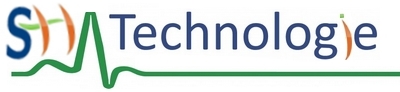  – 3ème prépa-proSéance n° Compétences disciplinaires principalesCompétences disciplinaires associées Connaissances associéesSéquence n° Nom du centre d’intérêt (thématique de la séquence) 3ème Prépa-proExpression de la problématique de la séquence :Expression de la problématique de la séquence :Expression de la problématique de la séquence :Organisation de la séquence en séanceSéance 1Séance 2Séance 3Séance 4Intitulé de la séanceDuréeProblématique de la séanceActivité des élèvesRésultats attendusDémarche pédagogiqueDomaine du socleCompétences principalesCompétences secondairesConnaissances associéesRessources